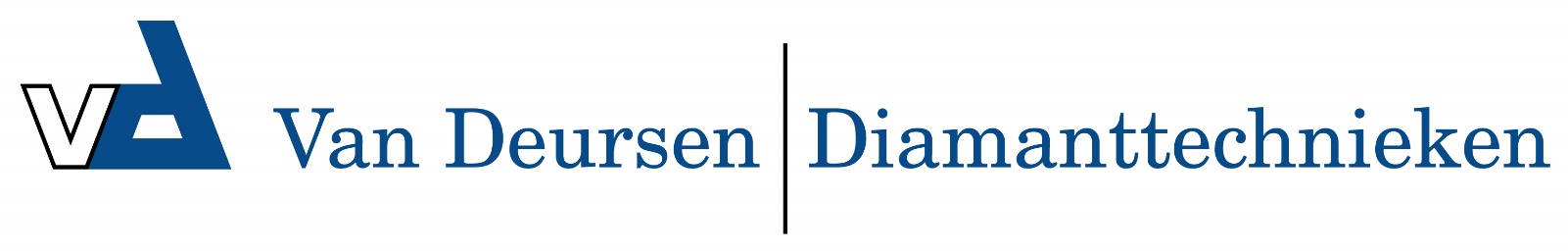 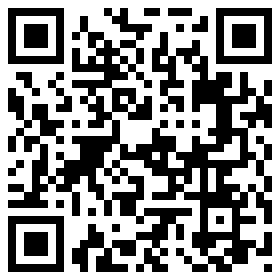 Turbo V-segment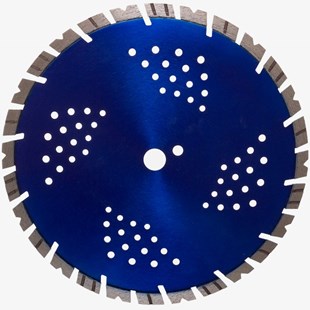 Kalkzandsteen, baksteen, (beton)klinkers
Premium kwaliteit voor de tafel- en afkortzaagmachine14 mm segmenthoogte!Gesoldeerde segmentenKorte vertanding voor een snelle zaagsnedeLange levensduurØ 350 mmN6420106     Dia-TS / Van Deursen / 350x25,4 mm / Beton Turbo Universeel LV14 / 30x3,4x14 / 28 Segm. / Turbo/V-Segment  / gesintert / Kern gelocht / DigitalDruckEtikett